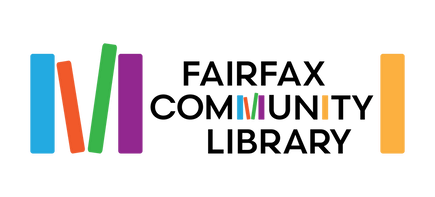 Fairfax Community LibraryBFA School BoardJoint Board MeetingThursday, October 19, 20236:30 PMCall to OrderApproval of minutes for April 20, 2023, Joint Board MeetingCorrespondenceHighlights of Quarterly Reports – LibrariansUpdates:             Community Library StaffingEarly Literacy Project/Elementary Book distributionNew Business:	Highlights of school policies/procedures which impact the librarySchool Renovations (impact on library space & operation)Other: